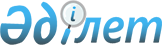 Еуразиялық экономикалық комиссия Алқасы мүшесінің өкілеттіктерін мерзімінен бұрын тоқтату туралыЖоғары Еуразиялық экономикалық Кеңестің 2016 жылғы 21 мамырдағы № 1 шешімі.
      2014 жылғы 29 мамырдағы Еуразиялық экономикалық одақ туралы шарттың 12-бабы 2-тармағының 2-тармақшасына, Жоғары Еуразиялық экономикалық кеңестің 2014 жылғы 23 желтоқсандағы № 98 шешімімен бекітілген Еуразиялық экономикалық комиссияның Жұмыс регламентінің 54 және 55-тармақтарына сәйкес Жоғары Еуразиялық экономикалық кеңес шешті:
      Қазақстан Республикасынан Еуразиялық экономикалық комиссия Алқасының мүшесі Марат Әпсәметұлы Құсайыновтың өкілеттіктері мерзімінен бұрын тоқтатылсын. Жоғары Еуразиялық экономикалық кеңес мүшелері:
      Армения           Беларусь            Қазақстан            Қырғыз            Ресей Республикасынан Республикасынан   Республикасынан   Республикасынан     Федерациясынан
					© 2012. Қазақстан Республикасы Әділет министрлігінің «Қазақстан Республикасының Заңнама және құқықтық ақпарат институты» ШЖҚ РМК
				